Муниципальное общеобразовательное учреждение «Лицей №5»ИНСТРУКЦИИ 
по выполнению практических работ по химии в 9-11 классах нехимического профиляСоставлено: учителем химииПавловой Е.С.ОренбургСОДЕРЖАНИЕЗнаки, обозначающие правила техники безопасности при выполнении химических опытов, и их расшифровка.9 класс. ПР№1 «Осуществление цепочки химических превращений»9 класс. ПР№2 «Получение и свойства соединений металлов»9 класс. ПР№3 «Экспериментальные задачи по распознаванию веществ»9 класс. ПР№4 «Экспериментальные задачи по теме «Подгруппа кислорода»9 класс. ПР№5 «Экспериментальные задачи по теме «Подгруппы азота и углерода»9 класс. ПР№6 «Получение, собирание и распознавание газов»10 класс. ПР№1 «Качественное определение углерода, водорода и хлора в органических веществах»10 класс. ПР№2 «Получение этилена и опыты с ним»10 класс. ПР№3 «Получение и свойства карбоновых кислот»10 класс. ПР№4 «Решение экспериментальных задач на распознавание кислородсодержащих органических веществ»10 класс. ПР№5 «Экспериментальные задачи по распознаванию органических веществ»11 класс. ПР№1 «Получение, собирание и распознавание газов»11 класс. ПР№2 «Химические свойства кислот»11 класс. ПР№3 «Решение экспериментальных задач на распознавание веществ»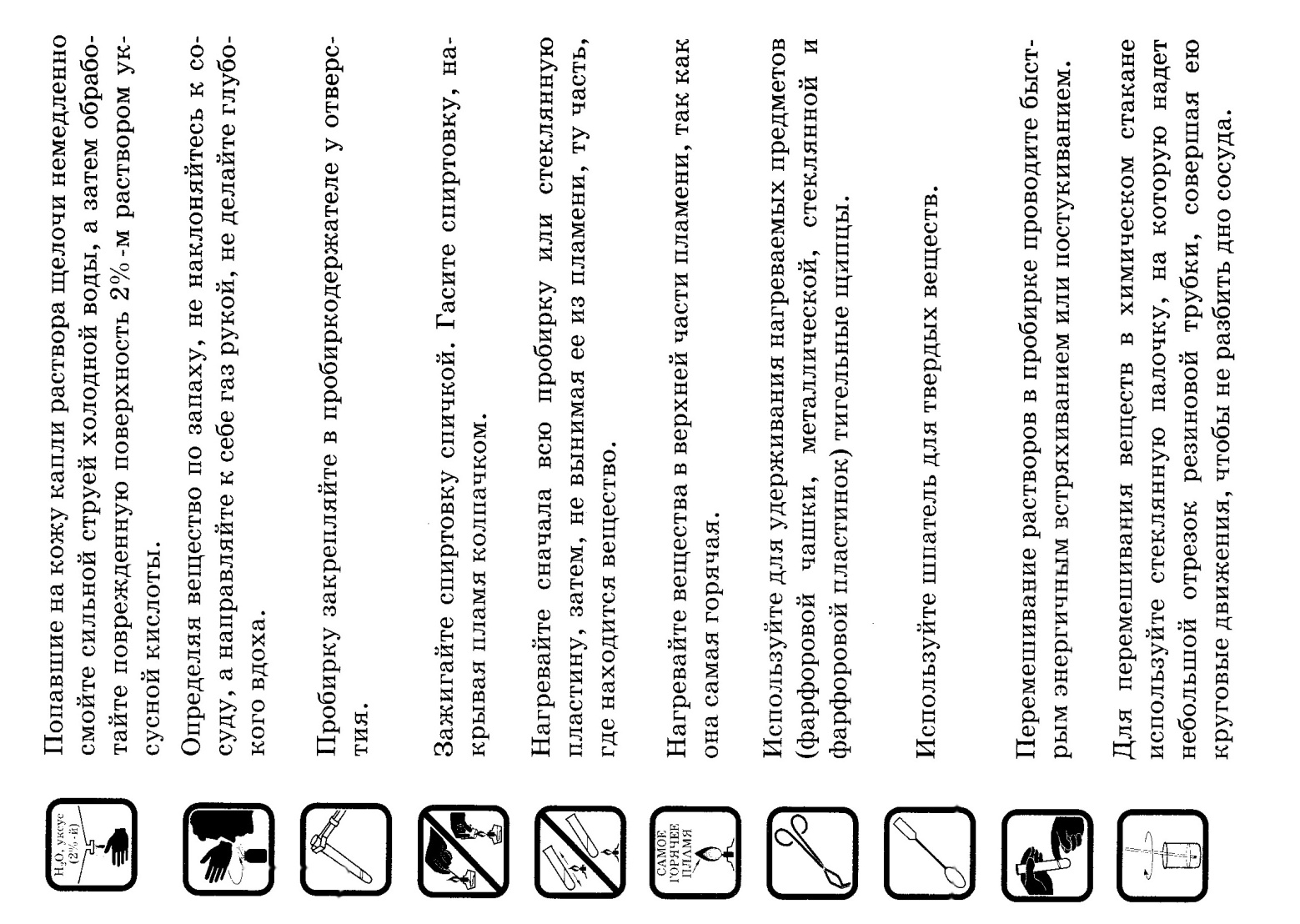 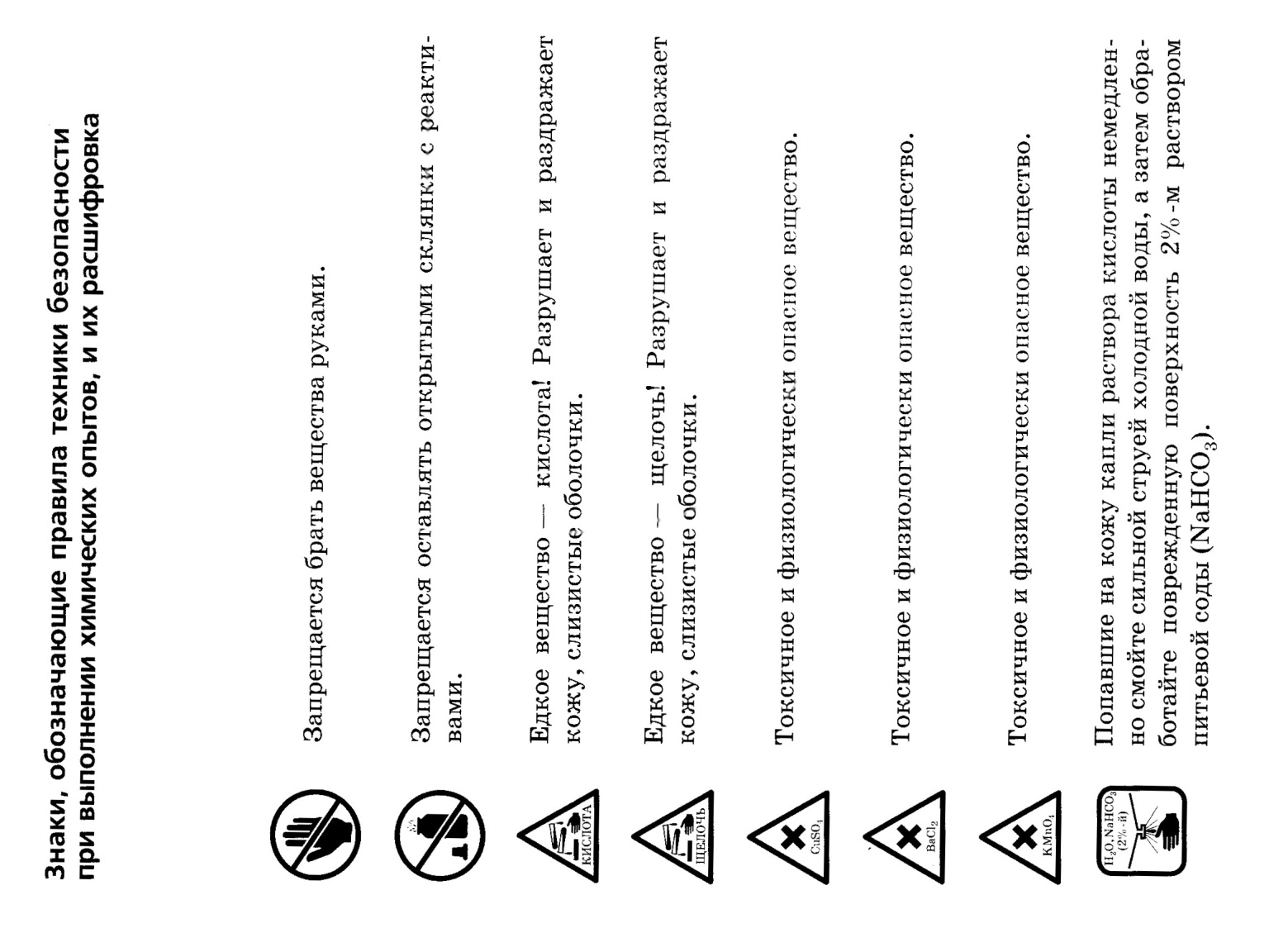 9 классПрактическая работа №1«Осуществление цепочки химических превращений»Вариант №Цель работы: 	Вариант 1: MgCO3 MgCl2 Mg(OH)2  MgSO4	Вариант 2: AlCl3 Al(OH)3  Al2(SO4)3				          ↓3				   Na[Al(OH)4]Оборудование и реактивы: вариант 1: пробирки (2 шт.), штатив для пробирок, HCl,  NaOH, H2SO4, шпатель  				  вариант 2: пробирки (2 шт.), пипетки (1 шт.), штатив для пробирок, NaOH, H2SO4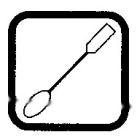 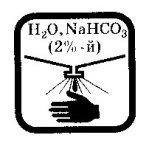 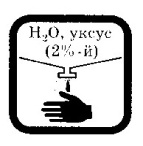 Техника безопасности:                  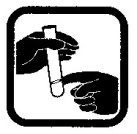 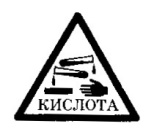 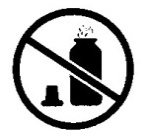 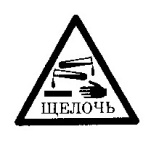 Ход работы:Вывод:Практическая работа №2«Получение и свойства соединений металлов»Вариант №Цель работы: 	Вариант 1: получить Fe2(SO4)3 из Fe2O3, FeCl3, NaOH, H2SO4 двумя способами	Вариант 2: получить CuSO4 из CuO, CuCl2, NaOH, H2SO4 двумя способамиОборудование и реактивы: вариант 1: пробирки (3 шт.), штатив для пробирок, Fe2O3, FeCl3, NaOH, H2SO4, шпатель  				  вариант 2: пробирки (3 шт.), штатив для пробирок, CuO, CuCl2, NaOH, H2SO4, шпательТехника безопасности:                  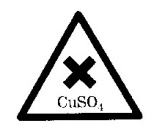 Ход работы:Вывод:Практическая работа №3«Экспериментальные задачи по распознаванию веществ»Вариант №Цель работы: Оборудование и реактивы: пробирки (8 шт.), пипетки (2 шт.), штатив для пробирок, NaOH, K4[Fe(CN)6], NH4SCN, 	NaCl, AlCl3, FeSO4, FeCl3Техника безопасности:                  Ход работы:В 4 пронумерованных пробирках находятся вещества NaCl, AlCl3, FeSO4, FeCl3. С помощью реактивов NaOH и K4[Fe(CN)6] (или NH4SCN) определите, какое вещество находится в каждой пробирке. Напишите уравненияпротекающих реакций, назовите продукты реакций.Вывод: с помощью химических превращений мы решили экспериментальную задачу на распознавание веществ:	1 пробирка –	2 пробирка –	3 пробирка –	4 пробирка –Практическая работа №4«Экспериментальные задачи по теме «Подгруппа кислорода»Вариант №Цель работы: Оборудование и реактивы: пробирки (8 шт.), штатив для пробирок, пипетка, Na2SO4, HCl, H2SO4, NaOH, лакмус, BaCl2.Техника безопасности:                  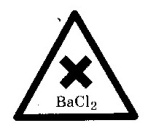 Ход работы:В 4 пронумерованных пробирках находятся вещества Na2SO4, HCl, H2SO4, NaOH. С помощью реактивов лакмуса и BaCl2 определите, какое вещество находится в каждой пробирке. Напишите уравненияпротекающих реакций, назовите продукты реакций.Вывод: с помощью химических превращений мы решили экспериментальную задачу на распознавание веществ:	1 пробирка –	2 пробирка –	3 пробирка –	4 пробирка –Практическая работа №5«Экспериментальные задачи по теме «Подгруппы азота и углерода»Вариант №Цель работы: Оборудование и реактивы: пробирки (8 шт.), штатив для пробирок, пипетки (2 шт.), ZnCl2, K2CO3, Na2SiO3, Na3PO4, HNO3, NaOH.Техника безопасности:                  Ход работы:В 4 пронумерованных пробирках находятся вещества ZnCl2, K2CO3, Na2SiO3, Na3PO4. С помощью реактивов HNO3 и NaOH определите, какое вещество находится в каждой пробирке. Напишите уравненияпротекающих реакций, назовите продукты реакций.Вывод: с помощью химических превращений мы решили экспериментальную задачу на распознавание веществ:	1 пробирка –	2 пробирка –	3 пробирка –	4 пробирка –Практическая работа №6«Получение, собирание и распознавание газов»Цель работы: Оборудование и реактивы: прибор для получения газов, пробирки (1 шт.), штатив для пробирок, шпатель, химический стакан, лучинка, спички, мрамор (СаСО3), известковая вода (Са(ОН)2), HCl (1:2). Техника безопасности:                  Ход работы:Вывод:10 классПрактическая работа №1 «Качественное определение углерода, водорода и хлора в органических веществах»Цель работы: Оборудование и реактивы: штатив для пробирок, пробирки (3 шт.),  пробка с газоотводной трубкой, пробиркодержатель, спиртовка, спички, шпатель; медная проволока, парафин, оксид меди (II), известковая вода, безводный сульфат меди (II), тетрахлорметан.Техника безопасности:                  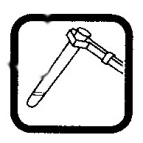 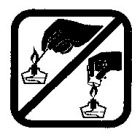 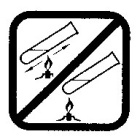 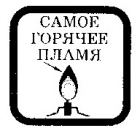 Ход работы:Вывод:                                                                    Практическая работа №2 «Получение этилена и опыты с ним»Цель работы: Оборудование и реактивы: штатив для пробирок, пробирки (3 шт.),  пробка с газоотводной трубкой, пробиркодержатель, спиртовка, спички, смесь для получения этилена, кварцевый песок, йодная вода, раствор перманганата калия.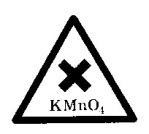 Техника безопасности:                  Ход работы:Вывод: Практическая работа №3«Получение и свойства карбоновых кислот»Цель работы: Оборудование и реактивы: уксусная кислота, цинк (гранулы), оксид магния, сульфат меди (II), гидроксид натрия, лакмус, карбонат кальция (порошок), шпатель, пробирки (6 шт.) Техника безопасности:                  Ход работы:Выводы:Практическая работа №4«Решение экспериментальных задач на распознавание кислородсодержащих органических веществ»Вариант №Цель работы: Оборудование и реактивы: пробирки (8 шт.), пипетки (2 шт.), штатив для пробирок, NaOH, CuSO4, глицерин, уксусная кислота, спирт этиловый.Техника безопасности:                  Ход работы: В 3 пронумерованных пробирках находятся вещества глицерин, уксусная кислота, спирт этиловый. С помощью реактивов NaOH и CuSO4 определите, какое вещество находится в каждой пробирке. Напишите уравненияпротекающих реакций, назовите продукты реакций.Вывод: с помощью химических превращений мы решили экспериментальную задачу на распознавание веществ:	1 пробирка –	2 пробирка –	3 пробирка –Практическая работа №5«Экспериментальные задачи по распознаванию органических веществ»Вариант №Цель работы: Оборудование и реактивы: пробирки (8 шт.), пипетки (2 шт.), штатив для пробирок, NaOH, CuSO4, спиртовка, пробиркодержатель, спички, глюкоза, белок, уксусная кислота, сахароза.Техника безопасности:                  Ход работы:В 4 пронумерованных пробирках находятся вещества глюкоза, белок, уксусная кислота, сахароза. С помощью реактивов NaOH и CuSO4 определите, какое вещество находится в каждой пробирке. Напишите уравненияпротекающих реакций, назовите продукты реакций.Вывод: с помощью химических превращений мы решили экспериментальную задачу на распознавание веществ:	1 пробирка –	2 пробирка –	3 пробирка –	4 пробирка –11 классПрактическая работа №1 «Получение, собирание и распознавание газов»Цель работы: Оборудование и реактивы: пробирки (3 шт.),  спиртовка, спички, штатив, газоотводная трубка, цинк, соляная кислота (1:3), хлорид аммония (кристаллический), гидроксид кальция (кристаллический), стаканчик с водой, индикаторная бумага, вата.Техника безопасности:                  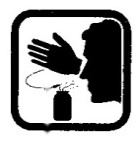 Ход работы:Вывод:                 Практическая работа №2«Химические свойства кислот»Цель работы: Оборудование и реактивы: уксусная кислота, соляная кислота, цинк (гранулы), медь (стружка), гидроксид натрия, фенолфталеин, карбонат кальция (порошок), шпатель, силикат калия, пробирки (10 шт.) Техника безопасности:                  Ход работы:Выводы:Практическая работа №3 «Решение экспериментальных задач на распознавание веществ»Вариант №Цель работы: Оборудование и реактивы: пробирки (8 шт.), пипетки (2 шт.), штатив для пробирок, NaOH, AgNO3, Na3PO4, KCl, CuCl2,  FeCl3.Техника безопасности:                  Ход работы:В 4 пронумерованных пробирках находятся вещества Na3PO4, KCl, CuCl2, FeCl3. С помощью реактивов NaOH и AgNO3 определите, какое вещество находится в каждой пробирке. Напишите уравненияпротекающих реакций, назовите продукты реакций.Вывод: с помощью химических превращений мы решили экспериментальную задачу на распознавание веществ:	1 пробирка –	2 пробирка –	3 пробирка –	4 пробирка  –                                              ДействияНаблюденияУравнения реакций. ВыводыДействияНаблюденияУравнения реакций. ВыводыРеагентНаблюдаемый эффектНаблюдаемый эффектНаблюдаемый эффектНаблюдаемый эффектУравнения реакцийРеагент1234Уравнения реакцийNaOHAlCl3 + NaOH →FeSO4 + NaOH →FeCl3 + NaOH →K4[Fe(CN)6](NH4SCN)F4[Fe(CN)6] + FeCl3 →(NH4SCN + FeCl3 → )РеагентНаблюдаемый эффектНаблюдаемый эффектНаблюдаемый эффектНаблюдаемый эффектУравнения реакцийРеагент1234Уравнения реакцийлакмусBaCl2Na2SO4 + BaCl2 →H2SO4 + BaCl2 →РеагентНаблюдаемый эффектНаблюдаемый эффектНаблюдаемый эффектНаблюдаемый эффектУравнения реакцийРеагент1234Уравнения реакцийHNO3K2CO3 + HNO3 →Na2SiO3 + HNO3 →NaOHZnCl2 + NaOH →ДействияНаблюденияУравнения реакций. ВыводыПолучение углекислого газаСобрать прибор для получения газов. Поместить в него 2-3 кусочка мрамора. Опустить газоотводную трубку в пустой химический стакан. Прилить в воронку (осторожно) соляную кислоту в таком количестве, чтобы кислота покрывала мрамор.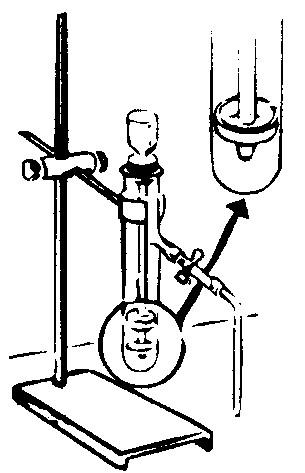 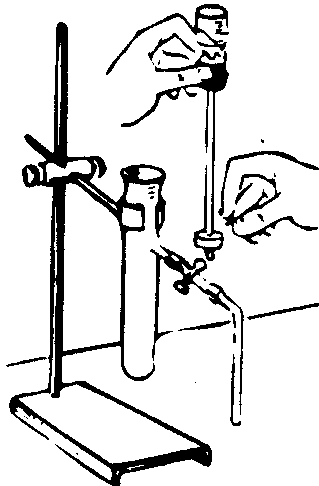 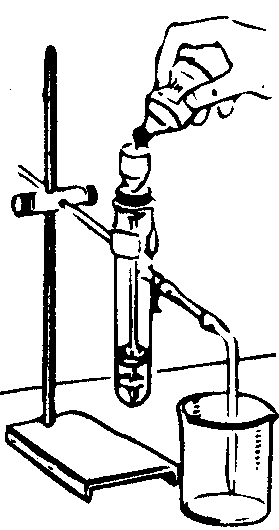 CaCO3 + HCl →Собирание и распознавание углекислого газаНаполнять газом стакан в течение 1 мин. Внести горящую лучинку в стакан. Наблюдать изменения.Опустить газоотводную трубку в пробирку с 2 мл известковой воды. Наблюдать изменения.Ca(OH)2 + CO2 →ДействияНаблюденияУравнения реакций. ВыводыI. Определение углерода и водорода Собрать прибор: в сухую пробирку поместить кусочек парафина и такое же количество оксида меди (II), и ближе к отверстию – безводный сульфат меди (II) на шпателе. Закрыть пробирку пробкой с газоотводной трубкой. Закрепить пробирку в пробиркодержателе в горизонтальном положении. Опустить газоотводную трубку в пробирку с 1 мл известковой воды. Нагревать пробирку с реакционной смесью. (перед прекращением нагревания вынуть газоотводную трубку из пробирки с известковой водой!) Наблюдать за изменениями, происходящими с белым порошком сульфата меди (II), прозрачным раствором известковой воды и черным порошком оксида меди (II).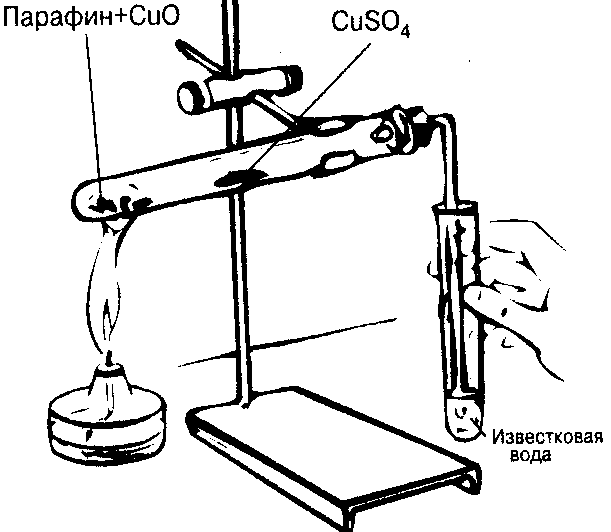 Ca(OH)2 + CO2 → CuSO4 + 5H2O → CuSO4•5H2OII. Определение хлора В пробирку поместить 2 мл тетрахлорметана CCl4. Внести медную спираль в пламя спиртовки, прокалить ее до исчезновения окраски пламени. Опустить спираль в пробирку с ССl4. Внести спираль снова в пламя спиртовки. 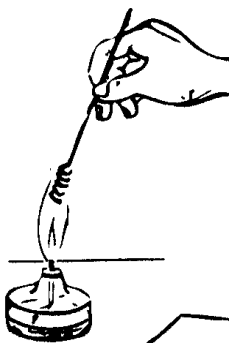 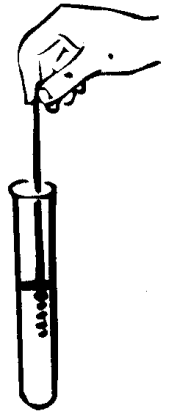 Наблюдать за изменениями в окраске пламени спиртовки.ДействияНаблюденияУравнения реакций. ВыводыI. Получение этилена 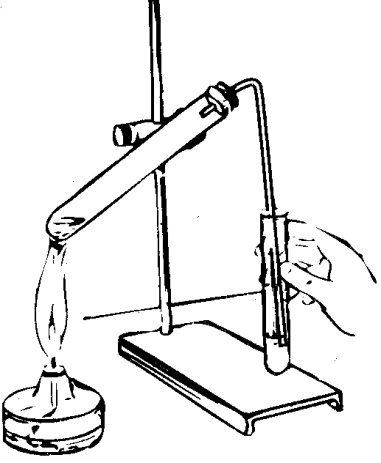 Собрать прибор для получения этилена: поместить в пробирку несколько крупинок кварцевого песка (эля равномерного кипения и предотвращения разбрызгивания). Прилить в пробирку 4 мл готовой смеси (спирт + конц. H2SO4). Закрыть пробирку пробкой с газоотводной трубкой. CH3–CH2–OH II. Изучение свойств этиленаА) Опустить газоотводную трубку в пробирку с 2 мл йодной воды. Наблюдать изменения.Б) Опустить газоотводную трубку в раствор перманганата калия. Наблюдать изменения.Вынуть газоотводную трубку из раствора. Прекратить нагревание.CH2=CH2 + I2 →CH2=CH2 + KMnO4 + H2O →ДействияНаблюденияУравнения реакций. Выводы1. Действие индикатораПробирка + 1 мл СН3СООН + 1-2 капли лакмуса.  2. Взаимодействие с металламиПробирка + 1-2 гранулы цинка + 1 мл СН3СООН.Zn + CH3COOH →3. Взаимодействие с оксидами металловПробирка + 1 ложечка MgO + 1 мл СН3СООНMgO + CH3COOH →4. Взаимодействие с основаниямиПробирка + 0,5 мл CuSO4 + 0,5 мл NaOH + 
1 мл СН3СООНCuSO4 + NaOH →Cu(OH)2 + CH3COOH →5. Взаимодействие с солями Пробирка + 1 ложечка СаСО3 + 1 мл СН3СООНCaCO3 + CH3COOH →Реагент, действиеНаблюдаемый эффектНаблюдаемый эффектНаблюдаемый эффектУравнения реакцийРеагент, действие123Уравнения реакцийNaOH 
+ CuSO4Уксусная кислота + Cu(OH)2 =Глицерин + Сu(OH)2=Реагент, действиеНаблюдаемый эффектНаблюдаемый эффектНаблюдаемый эффектНаблюдаемый эффектУравнения реакцийРеагент, действие1234Уравнения реакцийNaOH 
+ CuSO4Уксусная кислота + Cu(OH)2 =нагреваниеГлюкоза + Cu(OH)2 = ДействияНаблюденияУравнения реакций. ВыводыI. Получение, собирание и распознавание водорода Поместить в пробирку 2 гранулы цинка и прилить в нее 1-2 мл соляной кислоты. Закрыть отверстие пробирки большим пальцем. Через 1-2 минуты открыть отверстие пробирки и быстро поднести к нему горящую лучинку. Zn + HCl →II. Получение, собирание и распознавание аммиака 1) Поместите в ступку по две ложки-дозатора хлорид аммония и гидроксида кальция каждого. Разотрите смесь пестиком. Что ощущаете?2) Соберите прибор для получения аммиака: наберите в сухую пробирку не более ¼ ее высоты приготовленной смеси, закройте пробирку пробкой с газоотводной трубкой, укрепите пробирку в лапке штатива с небольшим наклоном к пробке. Наденьте сухую пробирку для собирания аммиака на газоотводную трубку, направленную вверх.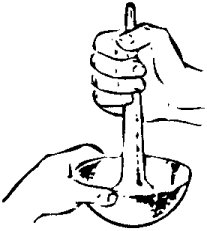 3) Нагревайте пробирку со смесью. 4) Поднесите влажную индикаторную бумажку к отверстию пробирки с аммиаком. 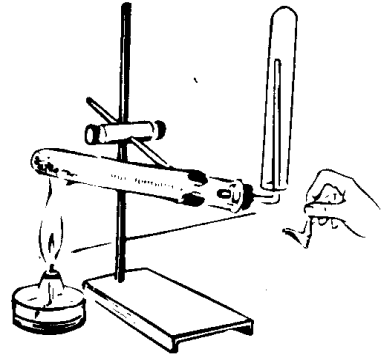 5) Прекратите нагревание. Снимите пробирку с аммиаком, не переворачивая ее, опустите ее отверстием вниз в стакан с водой. Закройте конец газоотводной трубки влажным ватным тампоном.NH4Cl + Ca(OH)2 →ДействияНаблюденияУравнения реакций. Выводы1. Взаимодействие кислот с металлами1 пр. + 1 мл HCl + 1 гранула Zn2 пр. + 1 мл HCl + 1 гранула Cu3 пр. + 1 мл СН3СООН + 1 гранула Zn4 пр. + 1 мл СН3СООН + 1 гранула CuZn + HCl →Zn + CH3COOH →2. Взаимодействие кислот с основаниями1 пр. + 1 мл NaOH + 1 капля фенолфталеина + 1 мл HCl2 пр. + 1 мл NaOH + 1 капля фенолфталеина + 1 мл CН3СООНNaOH + HCl →NaOH + CH3COOH →3. Взаимодействие кислот с солями 1 пр. + 1 ложечка СаСО3 + 1 мл HCl2 пр. + 1 ложечка СаСО3 + 1 мл СН3СООН3 пр. + 1 мл K2SiO3 + 1 мл HCl4 пр. + 1 мл K2SiO3 + 1 мл CH3COOHCaCO3 + HCl →CaCO3 + CH3COOH →K2SiO3 + HCl →K2SiO3 + CH3COOH →РеагентНаблюдаемый эффектНаблюдаемый эффектНаблюдаемый эффектНаблюдаемый эффектУравнения реакцийРеагент1234Уравнения реакцийNaOHCuCl2 + NaOH →FeCl3 + NaOH →AgNO3Na3PO4 + AgNO3 →KCl + AgNO3 →